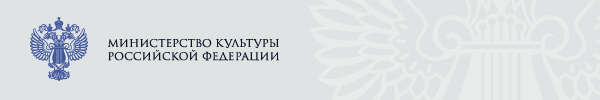 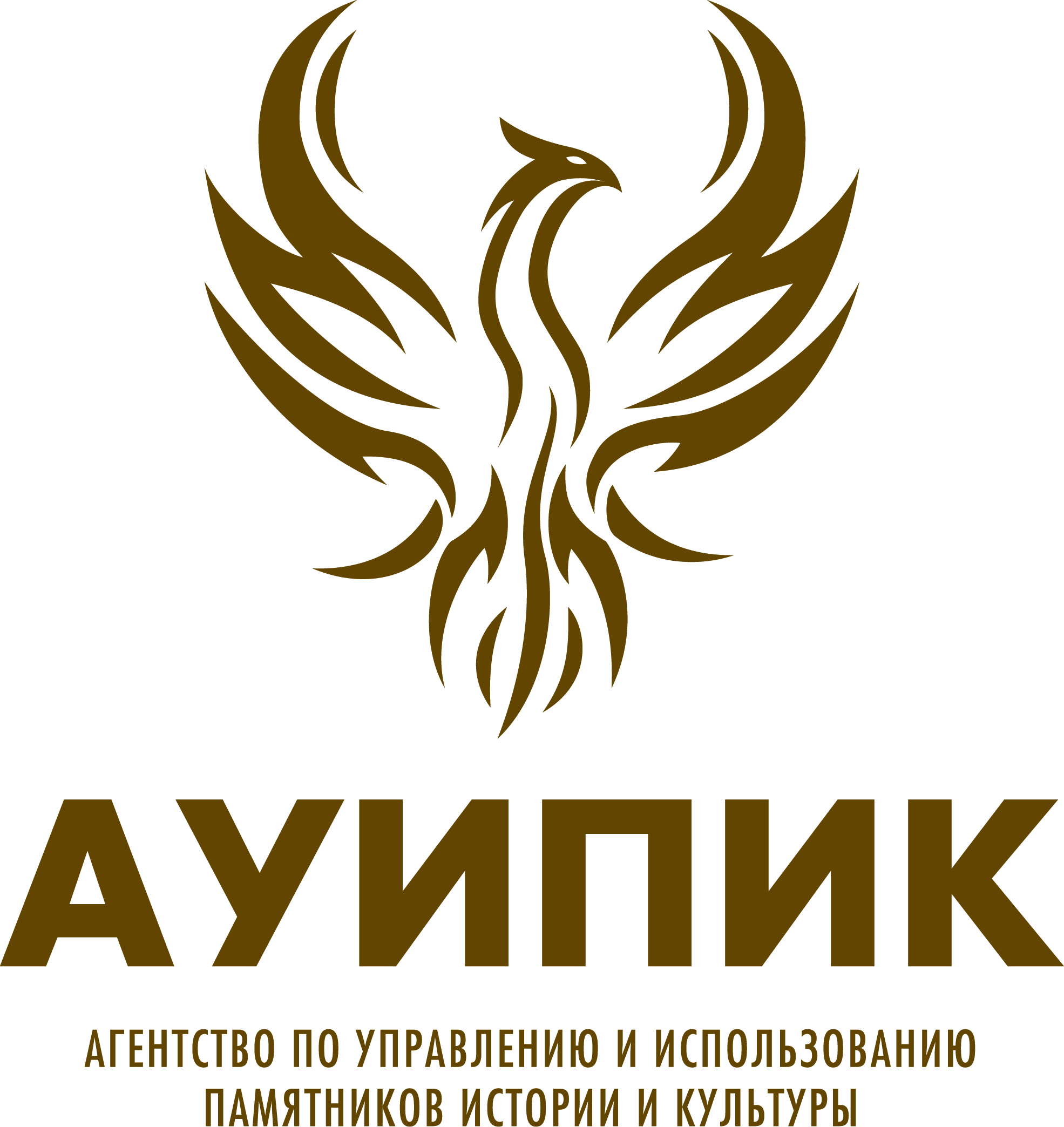 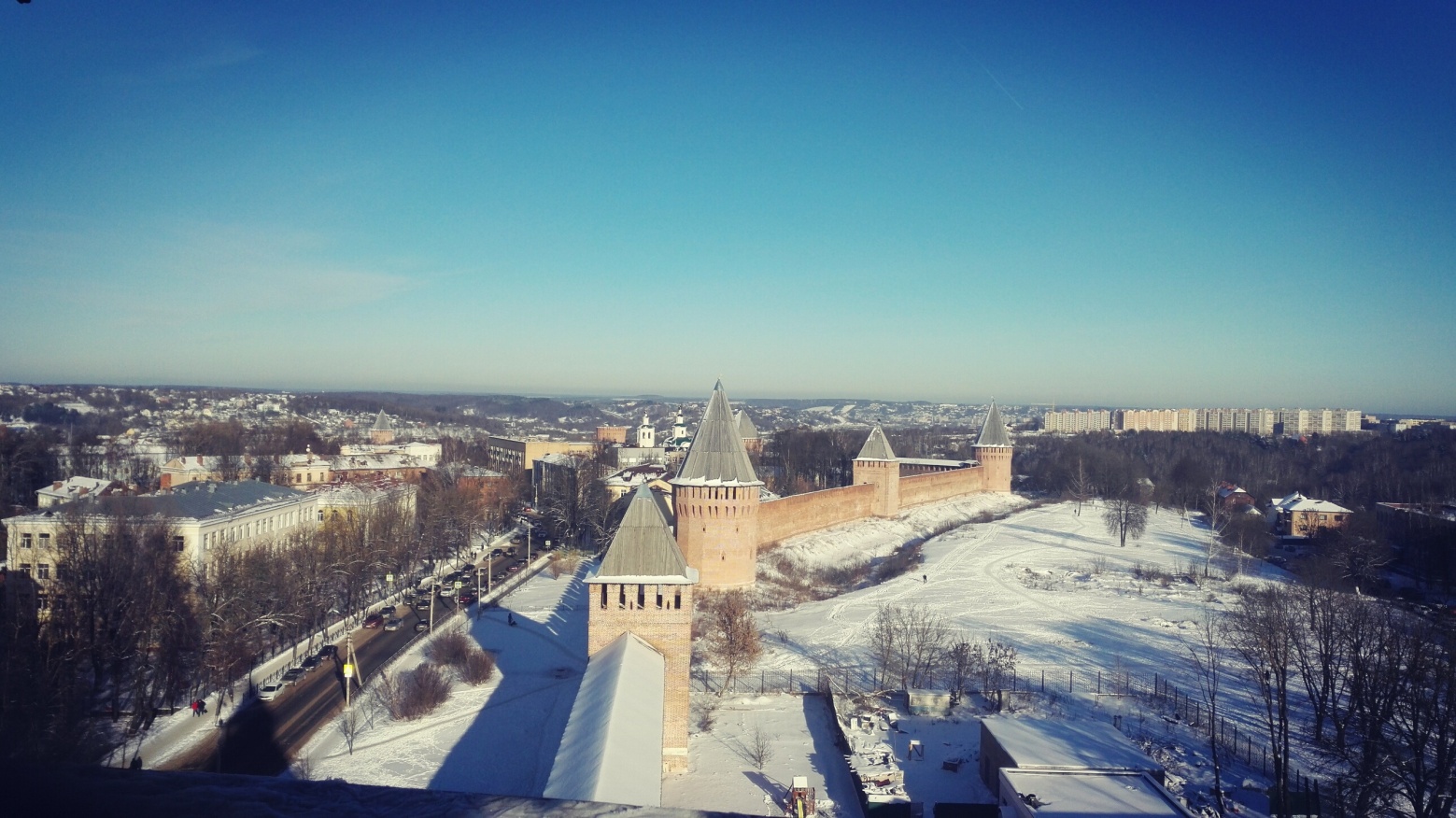 СКРЫТЫЕ КОМНАТЫ СМОЛЕНСКОЙ КРЕПОСТНОЙ СТЕНЫМасштабные реставрационные работы реализуются на территории легендарного культурного объекта – Смоленской крепостной стены.Напомним, Смоленская крепостная стена – объект культурного наследия федерального значения, уникальный для России памятник средневековой фортификации.В настоящее время ФГБУК АУИПИК осуществляет управление данным объектом и является заказчиком реставрационных работ.Процесс восстановления стены разбит на несколько этапов. В настоящее время осуществляется второй этап реставрационных работ, с этой целью направлено 424 млн рублей на его реализацию.Во время проведения реставрации было обнаружено множество уникальных открытий в рамках конструкции исторического объекта: скрытые комнаты, замурованные ступени, камеры подошвенного боя. Специалисты уверены, что в ходе проведения реставрационных работ на Смоленской крепостной стене будет обнаружено множество исторических находок.Стоит подчеркнуть, что наряду с реставрацией на повестку дня также поставлен вопрос и о комплексном подходе к использованию уникального объекта.Исторический объект гармонично вписывается в городской ландшафт и способен стать уникальным культурным кластером, центром притяжения туристического потока.Мы можем стать свидетелями новых открытий и уникального преображения военно-исторического сооружения XVI века.Приглашаем представителей средств массовой информации, а также новостные и отраслевые интернет-ресурсы выступить информационными партнерами культурно-просветительского проекта в сфере популяризации объектов культурного наследия.Справочно:Смоленская крепость, называемая также кремлем, – одно из самых мощных оборонительных сооружений в России, сохранившееся фрагментарно. По протяженности Смоленская крепостная стена занимает третье место в мире (после Великой Китайской и Константинопольской). Изначально ее длина составляла 6,3 километра, толщина стен – 5 метров. До наших дней стены ее сохранились на протяжении около 3,3 километров, а башен из 38 уцелело только 18.Адрес объекта: г. Смоленск, ул. Барклая-де-Толли, 7 Контакты для аккредитации:Елена Чеснокова – ведущий специалист отдела пресс-службы АУИПИК,моб. +7 909 979 28 23e-mail: chesnokova@auipik.ru